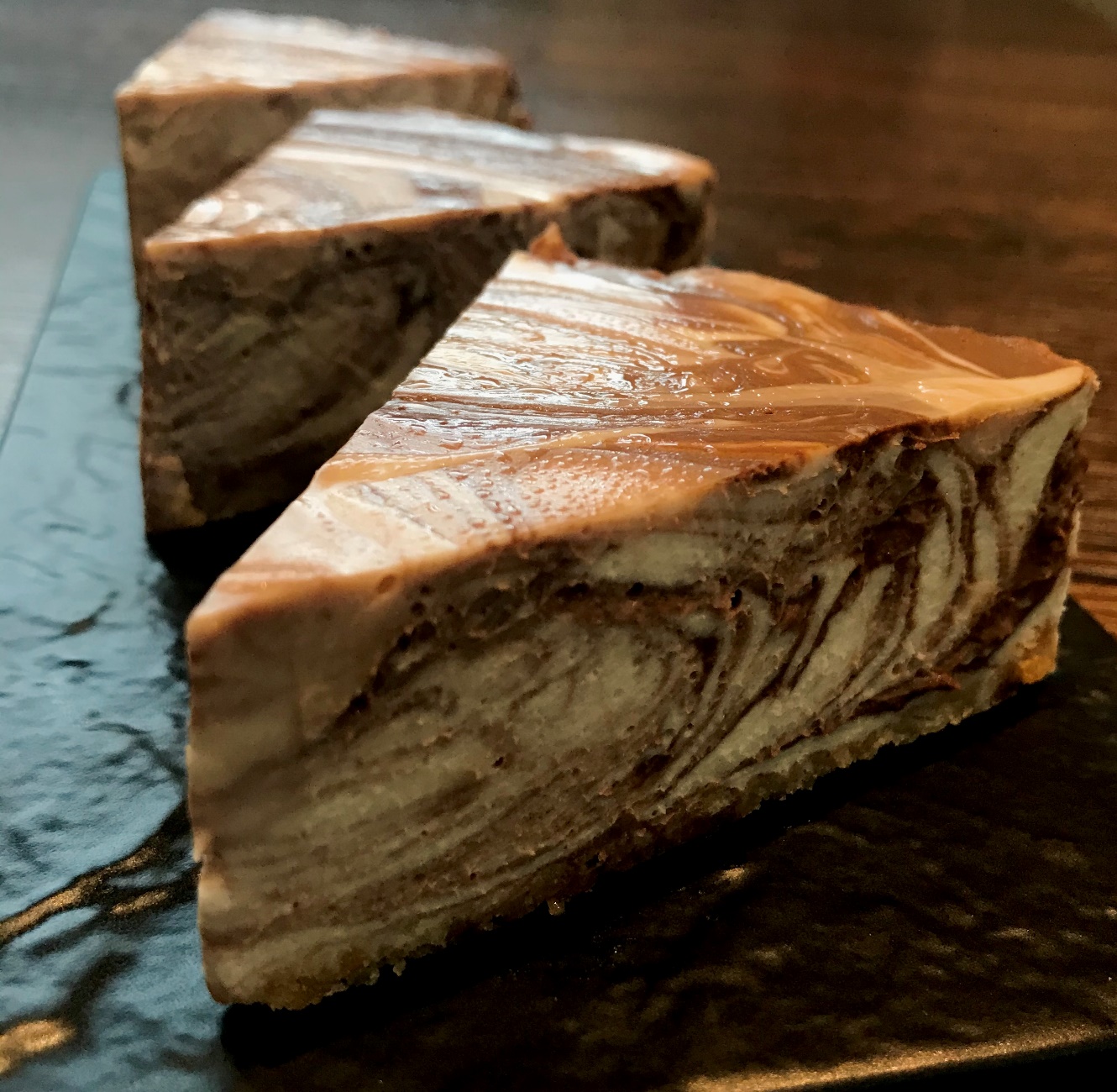 生チョコのレアチーズチーズケーキ　　　　　　　　　　　　　　　　　　　　　　　　　　　　　　　　　　　　　冬季限定！しっかりとしたチョコに　　　　後味さっぱりとしたチーズの酸味との相性が抜群です。税抜480円